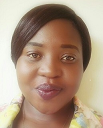 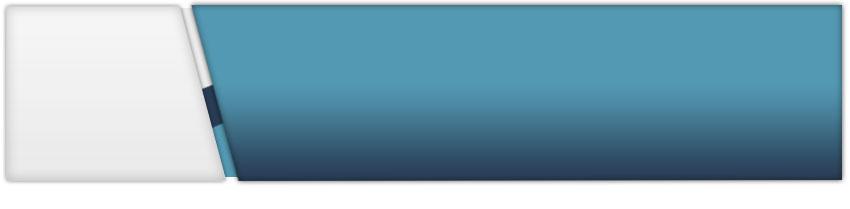 Key Skills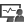 Key SkillsProfile Summary
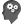 Qualified IT personnel with over 4 years of rich experience in Network Support, Software Support and Software DevelopmentSkilled in software development Proficient in software development methodologiesPossess practical troubleshooting and problem analysis techniquesAble to plan and prioritize work load without supervision.Self-motivated and committed to offering a professional service of the highest standardAble to work well as part of a larger world class team where work ethics and principals are valued by all.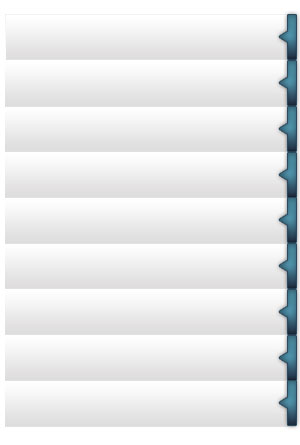 Profile Summary
Qualified IT personnel with over 4 years of rich experience in Network Support, Software Support and Software DevelopmentSkilled in software development Proficient in software development methodologiesPossess practical troubleshooting and problem analysis techniquesAble to plan and prioritize work load without supervision.Self-motivated and committed to offering a professional service of the highest standardAble to work well as part of a larger world class team where work ethics and principals are valued by all.Career Timeline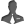 Career TimelineCareer Timeline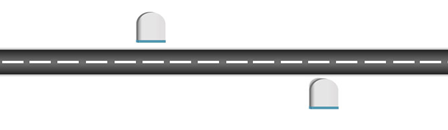 Education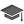 BSc Honours in Computer Science (University of Venda, South Africa) Specialization: Computer Science, Dissertation Title: The impact of software defects on the selection of software development methodologies: A case study of software organizations in South Africa. Supervised by Prof B Moyo, 2014-2015.BSc Computer Science (University of Limpopo, South Africa) Specialization: Computer Science and Operations Research 2009-2012Certificate in COBIT5 Foundation (APMG International) Specialization: COBIT 5  FOUNDATION 2015Diploma in Applied Information Technology (University of Zimbabwe) Specialization: Network Engineering 2005-2006Certificate in Applied Information Technology (University of Zimbabwe) Specialization: Network Engineering 2003-2004Soft Skills	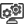 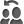 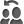 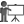 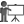 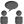 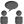 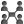 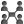 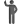 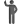 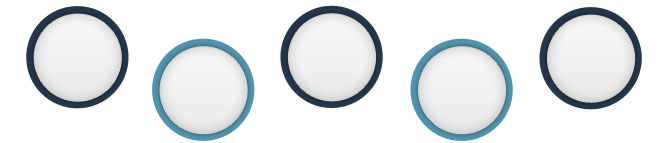 EducationBSc Honours in Computer Science (University of Venda, South Africa) Specialization: Computer Science, Dissertation Title: The impact of software defects on the selection of software development methodologies: A case study of software organizations in South Africa. Supervised by Prof B Moyo, 2014-2015.BSc Computer Science (University of Limpopo, South Africa) Specialization: Computer Science and Operations Research 2009-2012Certificate in COBIT5 Foundation (APMG International) Specialization: COBIT 5  FOUNDATION 2015Diploma in Applied Information Technology (University of Zimbabwe) Specialization: Network Engineering 2005-2006Certificate in Applied Information Technology (University of Zimbabwe) Specialization: Network Engineering 2003-2004Soft Skills	EducationBSc Honours in Computer Science (University of Venda, South Africa) Specialization: Computer Science, Dissertation Title: The impact of software defects on the selection of software development methodologies: A case study of software organizations in South Africa. Supervised by Prof B Moyo, 2014-2015.BSc Computer Science (University of Limpopo, South Africa) Specialization: Computer Science and Operations Research 2009-2012Certificate in COBIT5 Foundation (APMG International) Specialization: COBIT 5  FOUNDATION 2015Diploma in Applied Information Technology (University of Zimbabwe) Specialization: Network Engineering 2005-2006Certificate in Applied Information Technology (University of Zimbabwe) Specialization: Network Engineering 2003-2004Soft Skills	Work Experience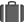 2006 - 2009: ISP Network Engineer, Africa Online Pvt Ltd, Internet Service Provider (Harare, Zimbabwe)Major Responsibilities:Design and implement network solutions, this will incorporate the following technologies - switches and routers, firewalls, network management tools and VPN Technologies.Provide 2nd level support for LAN/WAN data communication problems and/or tasks.Analyse complex network problems and co-ordinate to resolution.Use the network performance and monitoring tools to provide ad hoc capacity planning and trending as well as technical/connectivity guidance to clientsSubmit and review planned network changes (Change Control)Provide technical support and analysis where required, both during business day and after hours.Analyse application problems and assist in the co-ordination of resolutions where necessary.Ensure that all elements of the network infrastructure are documented and that relevant standards are understood and adhered to. Provide mentorship and educate both the Level 1 staff and the call center agents. Support to both wireless and voice teams.2014-2015: IT Support Technician, University of Venda IT Department (Thohoyandou, South Africa)Major Responsibilities:Installing and configuring computer hardware operating systems and applicationsMonitoring and maintaining computer systems and networksTroubleshooting systems and network problems and diagnosing and solving hardware or software faultsProvide support, including procedural documentation and relevant reportsFollowing diagrams and written instructions to repair a fault or set up a systemSupport the roll-out of new applicationsSetting up new users accounts and profiles and dealing with password issuesResponding within agreed time limits to call-outsWorking continuously on a task until completedPrioritizing and maintain may open cases at a timeRapidly establishing a good working relationship with customers and good communication skillsTesting and evaluating new technology2015-2016: IT Support Technician, Mustek Pvt Ltd (Midrand, South Africa)Major Responsibilities:Provide technical support to college IT users (both network and non-network users) covering both hardware and software systems, in accordance with agreed service standards.Maintain and repair IT Systems and equipment to ensure they are functioning effectively.Identify persistent and potential problems and suggest and implement solutions.Work collaboratively with other members of the Technical Support team o develop and deliver long-term solutions to meet user needs.2016-2017: ISP Network Engineer, Dandemutande, Internet Service Provider (Harare, Zimbabwe)Major Responsibilities: Design and implement network solutions, this will incorporate the following technologies - switches and routers, firewalls, network management tools and VPN Technologies. Provide 2nd level support for LAN/WAN data communication problems and/or tasks. Analyse complex network problems and co-ordinate to resolution. Provide mentorship and educate both the Level 1 staff and the call center agents.  Support to both wireless and voice teams.Personal Attributes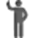 Determined, ambitious and strive for continued excellenceExcellent communication, leadership, organizational and interpersonal skillsFluency in English language, both written and oralAnalytical ability, reasoning, problem-solving and effective negotiation skillsAbility to work under pressure and juggle a demanding schedule to meet deadlinesAbility to work both in a team and independentlyAbility to initiate, prioritize and execute tasks among a range of competing demandsConfident and highly innovativeHighlightsGraduated best student BSc Honours Computer Science Cum Laude – Distinction at the University of VendaPresident of ULISA(University of Limpopo International StudentsMember of ENACTUS University of Venda, presented in Unilever Special Competitions and came out second position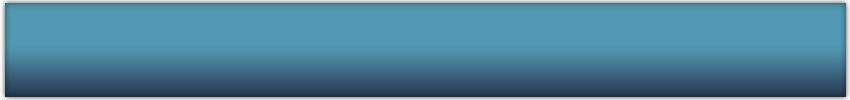 2006 - 2009: ISP Network Engineer, Africa Online Pvt Ltd, Internet Service Provider (Harare, Zimbabwe)Major Responsibilities:Design and implement network solutions, this will incorporate the following technologies - switches and routers, firewalls, network management tools and VPN Technologies.Provide 2nd level support for LAN/WAN data communication problems and/or tasks.Analyse complex network problems and co-ordinate to resolution.Use the network performance and monitoring tools to provide ad hoc capacity planning and trending as well as technical/connectivity guidance to clientsSubmit and review planned network changes (Change Control)Provide technical support and analysis where required, both during business day and after hours.Analyse application problems and assist in the co-ordination of resolutions where necessary.Ensure that all elements of the network infrastructure are documented and that relevant standards are understood and adhered to. Provide mentorship and educate both the Level 1 staff and the call center agents. Support to both wireless and voice teams.2014-2015: IT Support Technician, University of Venda IT Department (Thohoyandou, South Africa)Major Responsibilities:Installing and configuring computer hardware operating systems and applicationsMonitoring and maintaining computer systems and networksTroubleshooting systems and network problems and diagnosing and solving hardware or software faultsProvide support, including procedural documentation and relevant reportsFollowing diagrams and written instructions to repair a fault or set up a systemSupport the roll-out of new applicationsSetting up new users accounts and profiles and dealing with password issuesResponding within agreed time limits to call-outsWorking continuously on a task until completedPrioritizing and maintain may open cases at a timeRapidly establishing a good working relationship with customers and good communication skillsTesting and evaluating new technology2015-2016: IT Support Technician, Mustek Pvt Ltd (Midrand, South Africa)Major Responsibilities:Provide technical support to college IT users (both network and non-network users) covering both hardware and software systems, in accordance with agreed service standards.Maintain and repair IT Systems and equipment to ensure they are functioning effectively.Identify persistent and potential problems and suggest and implement solutions.Work collaboratively with other members of the Technical Support team o develop and deliver long-term solutions to meet user needs.2016-2017: ISP Network Engineer, Dandemutande, Internet Service Provider (Harare, Zimbabwe)Major Responsibilities: Design and implement network solutions, this will incorporate the following technologies - switches and routers, firewalls, network management tools and VPN Technologies. Provide 2nd level support for LAN/WAN data communication problems and/or tasks. Analyse complex network problems and co-ordinate to resolution. Provide mentorship and educate both the Level 1 staff and the call center agents.  Support to both wireless and voice teams.Personal AttributesDetermined, ambitious and strive for continued excellenceExcellent communication, leadership, organizational and interpersonal skillsFluency in English language, both written and oralAnalytical ability, reasoning, problem-solving and effective negotiation skillsAbility to work under pressure and juggle a demanding schedule to meet deadlinesAbility to work both in a team and independentlyAbility to initiate, prioritize and execute tasks among a range of competing demandsConfident and highly innovativeHighlightsGraduated best student BSc Honours Computer Science Cum Laude – Distinction at the University of VendaPresident of ULISA(University of Limpopo International StudentsMember of ENACTUS University of Venda, presented in Unilever Special Competitions and came out second position2006 - 2009: ISP Network Engineer, Africa Online Pvt Ltd, Internet Service Provider (Harare, Zimbabwe)Major Responsibilities:Design and implement network solutions, this will incorporate the following technologies - switches and routers, firewalls, network management tools and VPN Technologies.Provide 2nd level support for LAN/WAN data communication problems and/or tasks.Analyse complex network problems and co-ordinate to resolution.Use the network performance and monitoring tools to provide ad hoc capacity planning and trending as well as technical/connectivity guidance to clientsSubmit and review planned network changes (Change Control)Provide technical support and analysis where required, both during business day and after hours.Analyse application problems and assist in the co-ordination of resolutions where necessary.Ensure that all elements of the network infrastructure are documented and that relevant standards are understood and adhered to. Provide mentorship and educate both the Level 1 staff and the call center agents. Support to both wireless and voice teams.2014-2015: IT Support Technician, University of Venda IT Department (Thohoyandou, South Africa)Major Responsibilities:Installing and configuring computer hardware operating systems and applicationsMonitoring and maintaining computer systems and networksTroubleshooting systems and network problems and diagnosing and solving hardware or software faultsProvide support, including procedural documentation and relevant reportsFollowing diagrams and written instructions to repair a fault or set up a systemSupport the roll-out of new applicationsSetting up new users accounts and profiles and dealing with password issuesResponding within agreed time limits to call-outsWorking continuously on a task until completedPrioritizing and maintain may open cases at a timeRapidly establishing a good working relationship with customers and good communication skillsTesting and evaluating new technology2015-2016: IT Support Technician, Mustek Pvt Ltd (Midrand, South Africa)Major Responsibilities:Provide technical support to college IT users (both network and non-network users) covering both hardware and software systems, in accordance with agreed service standards.Maintain and repair IT Systems and equipment to ensure they are functioning effectively.Identify persistent and potential problems and suggest and implement solutions.Work collaboratively with other members of the Technical Support team o develop and deliver long-term solutions to meet user needs.2016-2017: ISP Network Engineer, Dandemutande, Internet Service Provider (Harare, Zimbabwe)Major Responsibilities: Design and implement network solutions, this will incorporate the following technologies - switches and routers, firewalls, network management tools and VPN Technologies. Provide 2nd level support for LAN/WAN data communication problems and/or tasks. Analyse complex network problems and co-ordinate to resolution. Provide mentorship and educate both the Level 1 staff and the call center agents.  Support to both wireless and voice teams.Personal AttributesDetermined, ambitious and strive for continued excellenceExcellent communication, leadership, organizational and interpersonal skillsFluency in English language, both written and oralAnalytical ability, reasoning, problem-solving and effective negotiation skillsAbility to work under pressure and juggle a demanding schedule to meet deadlinesAbility to work both in a team and independentlyAbility to initiate, prioritize and execute tasks among a range of competing demandsConfident and highly innovativeHighlightsGraduated best student BSc Honours Computer Science Cum Laude – Distinction at the University of VendaPresident of ULISA(University of Limpopo International StudentsMember of ENACTUS University of Venda, presented in Unilever Special Competitions and came out second position